Аппликация для детей 5-6 лет "Кошечка на полянке". Пошаговый мастер-класс с фотоЦель: выполнение аппликации "Кошечка на полянке".Задачи:- закреплять знание геометрических фигур;- развивать мелкую моторику рук;- воспитывать аккуратность.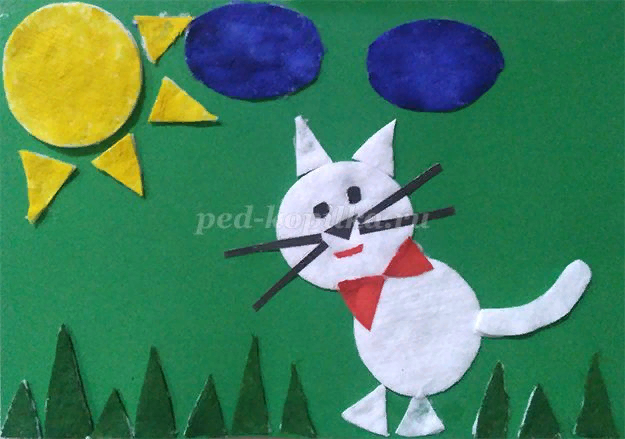 Используемые материалы:- ватные диски;- картон;- клей ПВА;- ножницы;- гуашь.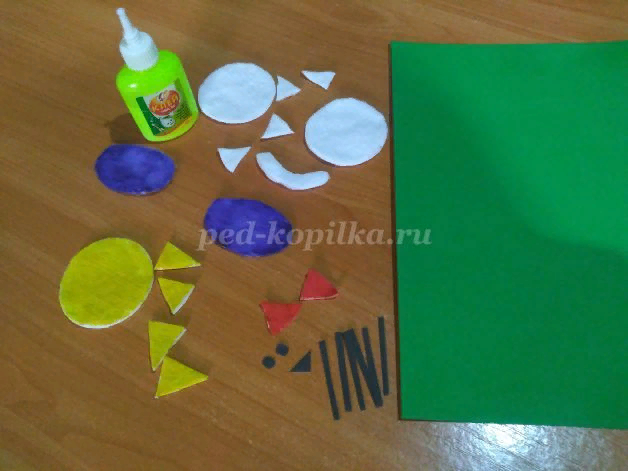 Ход работы1. Для начала необходимо подготовить материал. вырежем и раскрасим фигуры из ватных дисков.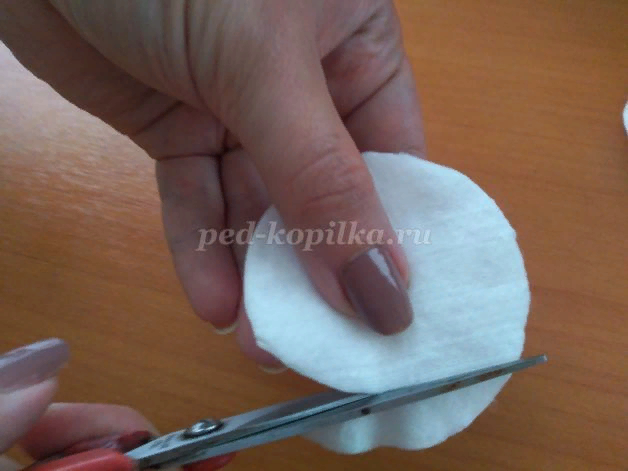 Шаблоны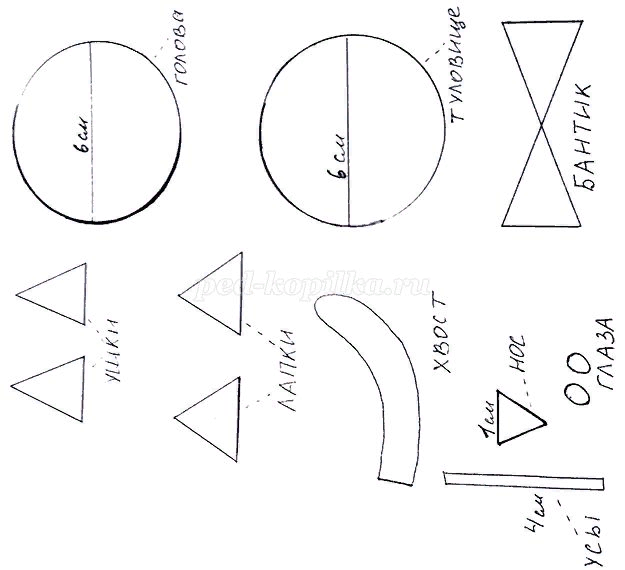 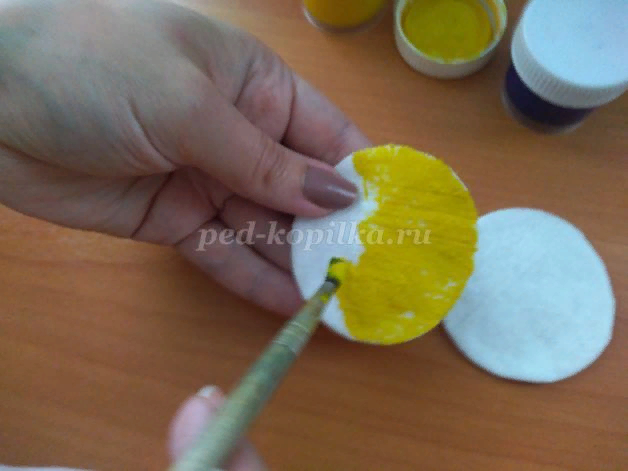 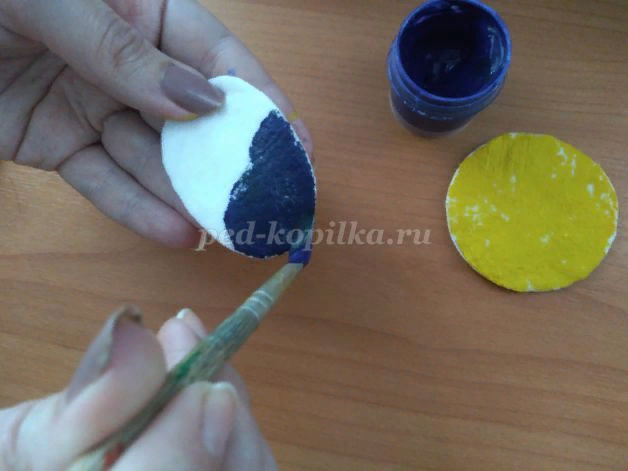 2. Затем необходимо наметить на листе картона место расположения всех фигур. затем приступаем непосредственно к выполнению работы. Намазываем каждую фигуру клеем ПВА, проговаривая название геометрической фигуры.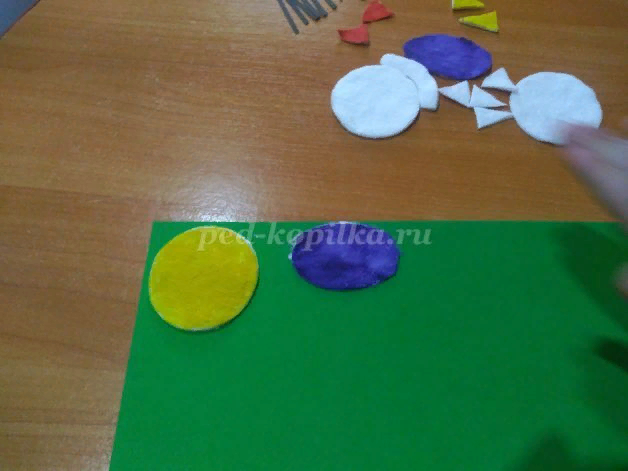 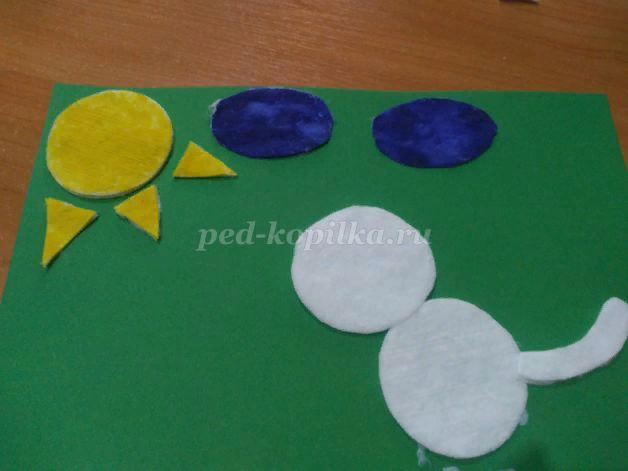 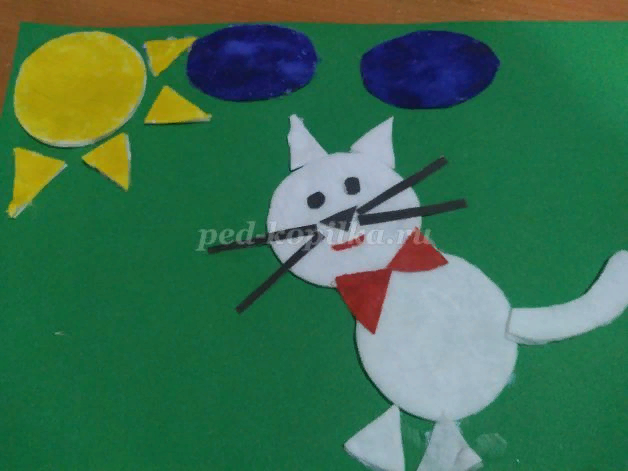 3. В последнюю очередь приклеиваем полянку. Она состоит из зеленых треугольников разной величины. Для того, чтобы полянка получилась более реалистичной приклеивайте треугольники, выкладывая их на фоне чередуя в зависимости от величины (маленький - большой).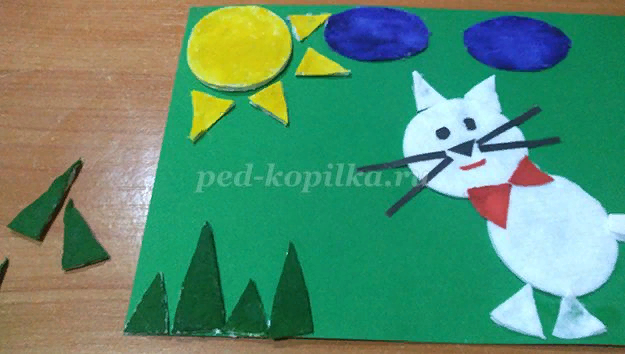 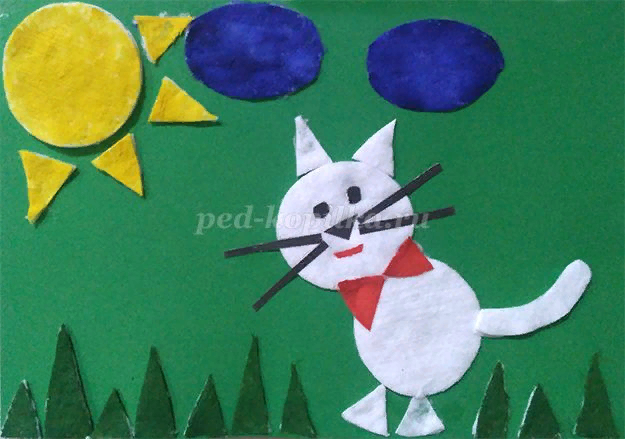 Каждую приклеенную фигуру необходимо тщательно прижать к фону (картону), лишний клей лучше сразу вытирать салфеткой.Вот что получилось:Желаю всем удачи.